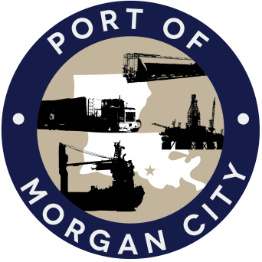 AGENDAMORGAN CITY HARBOR AND TERMINAL DISTRICTRegular Meeting of June 10, 2020 – 5:00 p.m. PLEASE NOTE – The Regular Monthly meeting starting at 5:00 pm will be held by TELEPHONE CONFERENCE; to listen to the meeting, please Call:  1-253-215-8782, when prompted enter the meeting ID No.:  862 4035 0175 and then the Password:	007784.  Public participants will be muted unless desire to comment, as provided below.Call to Order & roll call2.	Minutes – approval of Regular Meeting of May 11, 2020	3.	Finance Report A.	Presentation and discussion of financial reports for May 2020 – Deborah Garber B.	Invoices4.	Guest(s)/Public Comment	A.	Corps of Engineers, New Orleans District 	B.	United States Coast Guard5.	Raymond “Mac” Wade - Executive Director’s ReportA.	Consultant – Michael Knobloch, Knobloch Professional Services, LLCB.	Consultant – Bryan Breaud, Providence/GSE C.	Cindy Cutrera, Manager of Economic Development6.	Gerard Bourgeois - Legal Report   7.	New Business 8.	Old Business A.	Discussion and any action on leasing, improvements, maintenance and repairs to facility(ies), including Coast Guard lease(s) and Baker Hughes leaseB. 	Discussion and any action regarding the U.S. Department of Homeland Security grant program, including request for proposals, bids, purchases, maintenance for equipment, software and NOAA ports system(s) C. 	Discussion and any action on Atchafalaya River Channel including dredging and sediment management, equipment purchases, John Wayne, reports, survey services, consulting services, economic study(ies), landowner agreements; D.	Discussion and any action on the Youngswood Yard Rehabilitation Project9. 	 Adjournment			In accord with Section 4 of Proclamation Number JBE 2020-30, Additional Measures for COVID-19 Public Health Emergency, the Morgan City Harbor and Terminal District (“District”) will hold its June board meeting via telephone conference.  Public comments will be accepted at appropriate times during the meeting.  Individuals wishing to address the Morgan City Harbor and Terminal District Board are requested to provide their name and the phone number to Tori Henry at tori@portofmc.com or at 985-519-1852; so that they can be unmuted at the appropriate time during the meeting.   For questions regarding access to the telephone conference meeting or to view the call on Zoom, please contact Tori Henry at tori@portofmc.com or at 985-519-1852.CERTIFICATE FOR MEETINGBY TELECONFERENCE AND/OR VIDEOCONFERENCEIn accord with Section 4 of Proclamation Number JBE 2020-30, Additional Measures for COVID-19 Public Health Emergency, I, Joseph Cain, as President of the Morgan City Harbor and Terminal District’s Board of Commissioners, hereby certify that the regular meeting set for June 10, 2020 at 5:00 p.m. via teleconference and/or videoconference is necessary and proper and that, absent the ability to hold the meeting remotely, the Board of Commissioners would be otherwise unable to operate due to quorum requirements.			Joseph E. Cain /s/				8 June 2020			__________________________________                _________________				Joseph Cain, President 			            Date			Board of Commissioners of the				Morgan City Harbor and Terminal District7327 Highway 182, PO Box 850, Morgan City, LA 70380 	985-384-0850	